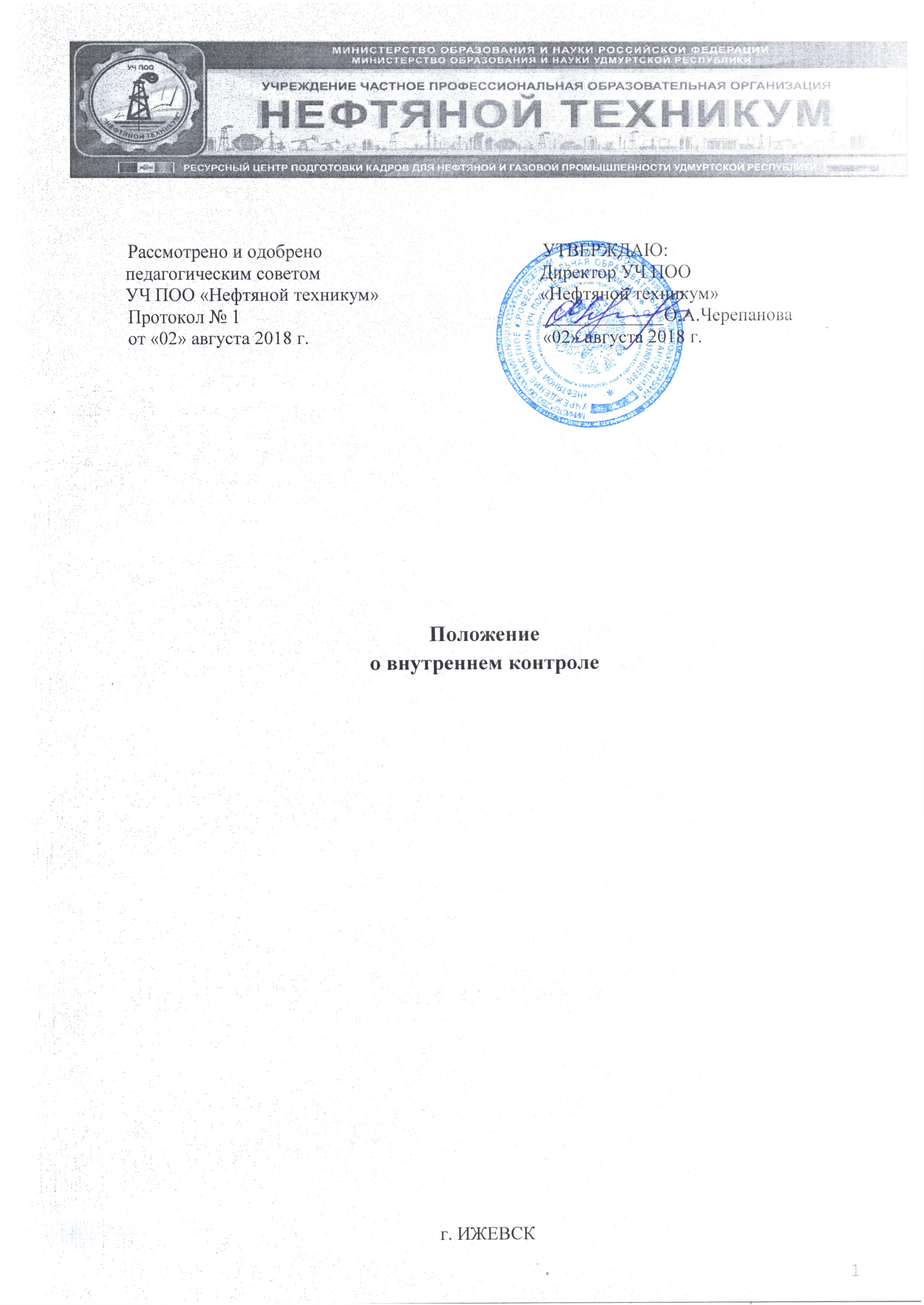 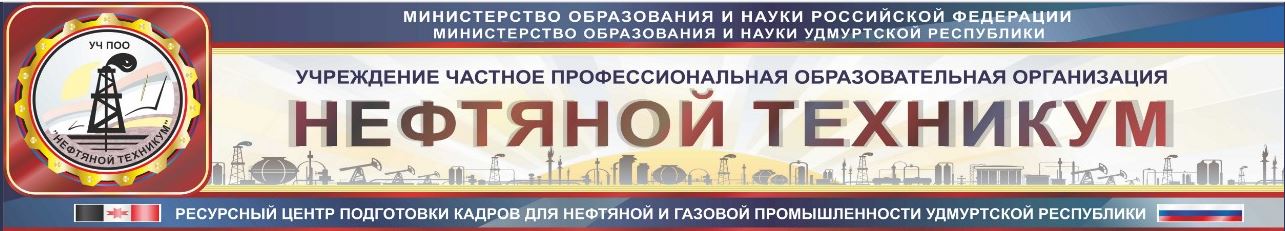 Положениео внутреннем контролег. ИЖЕВСКПоложениео внутреннем контролеОбщие положенияНастоящее Положение разработано в соответствии с ФЗ от 29.12.2012 г. № 273-ФЗ «Об образовании в российской Федерации», Типовым положением «Об образовательном учреждении среднего профессионального образования (среднем специальном учебном заведении)», утвержденным Постановлением Правительства РФ от 18.07.2008 г. № 543, приказом Министерства образования и науки РФ от 07 апреля 2014 г. № 276 «Об утверждении Порядка проведения аттестации педагогических работников организаций, осуществляющих образовательную деятельность», Уставом техникума.Положение регламентирует содержание и порядок проведения  внутреннего контроля (ВК) администрацией техникума.Внутренний контроль – целенаправленная, систематическая, объективная проверка работы всех участников образовательного процесса, одна из форм руководства педагогическим коллективом. Внутренний контроль - главный источник информации для диагностики состояния образовательного процесса, основных результатов деятельности образовательного учреждения. Под внутренним контролем понимается проведение членами администрации техникума наблюдений, обследований, осуществляемых в порядке руководства и контроля в пределах своей компетенции за соблюдением работниками законодательных и иных нормативно-правовых актов РФ в области образования, Устава и локальных актов техникума. Руководство внутренним контролем осуществляет директор техникума, который несет ответственность за организацию и состояние внутреннего контроля техникума.Наряду с директором внутренний контроль осуществляют заместитель директора по УР, заведующий отделением, методист и председатели предметно-цикловых комиссий.Положение о внутреннем контроле рассматривается и рекомендуется к утверждению Советом техникума, имеющим право вносить в него изменения и дополнения. Положение утверждается директором техникума.Цели и задачи внутреннего контроля Целями внутреннего контроля являются:достижение соответствия функционирования и развития педагогического процесса в техникуме требованиям Федеральных государственных образовательных стандартов среднего профессионального образования;совершенствование деятельности образовательного учреждения;повышение мастерства педагогов;улучшение качества образования в техникуме.Основные задачи внутреннего контроля:диагностирование состояния учебно-воспитательного и методического процесса в техникуме;осуществление контроля за исполнением законодательства в области образования, нормативных документов Минобрнауки РФ, решений Совета техникума, Педагогических советов техникума;анализ и экспертная оценка эффективности деятельности педагогического коллектива, изучение результатов деятельности, выявление положительных и отрицательных тенденций в организации образовательного процесса и разработка на этой основе предложений по распространению педагогического опыта и устранению негативных тенденций;оперативное устранение недостатков в работе;анализ результатов реализации приказов и распоряжений по техникуму;оказание конкретной помощи педагогическим работникам в целях повышения качества обучения и воспитания студентов по результатам контроля.Планирование внутреннего контроля Внутренний контроль может осуществляться в виде плановых (комплексных)  или оперативных (контрольных) проверок. Плановый (комплексный) контроль проводится в соответствии с утвержденным в начале учебного года  планом внутреннего контроля. Информация о проведении плановых проверок доводится до педагогических работников  в начале учебного года. Оперативная (контрольная) проверка осуществляется  по устному или письменному распоряжению директора и других должностных лиц в целях установления фактов и проверки сведений о нарушениях структурными подразделениями  техникума содержания и методики образовательного процесса.  При планировании внутреннего контроля необходимо предусматривать:- систему проверки всех сторон учебно-воспитательного и учебно-методического процесса, уделяя особое внимание  качеству проведения занятий, уровню обученности студентов;- преемственность контроля, координацию действий и единство требований со стороны руководства техникума, проверку исполнения  рекомендаций предыдущих проверок;- распределение участков контроля между членами администрации техникума в соответствии с их должностью, специальностью и  практическим опытом;-  мероприятия по итогам контроля.Содержание и методы внутреннего контроля Внутренний контроль должен быть направлен на изучение и анализ следующих сторон учебно-воспитательного и учебно-методического процесса:изучение организации, планирования и хода образовательного процесса, качества проведения всех видов учебных  занятий;реализация утвержденных образовательных программ и учебных планов, соблюдение утвержденных учебных графиков;анализ эффективности результатов деятельности педагогических работников техникума;анализ состояния планирующей, учетной и отчетной документации предметно-цикловых комиссий, учебной части, методического кабинета, библиотеки;анализ соответствия преподаваемого материала учебным программам и тематическим планам;выявление уровня знаний, умений и компетенций, качества общеобразовательной и профессиональной подготовки студентов, анализ посещаемости и успеваемости;анализ профессиональных образовательных и учебных программ, учебно-методических пособий, их соответствия требованиям федеральных государственных образовательных стандартов;состояние внеучебной воспитательной работы со студентами, работы по профилактике правонарушений среди студентов; использование методического обеспечения в образовательном процессе;ведение отчетно-планирующей документации (рабочие программы предметов, календарно-тематические планы, учебные  журналы и т.д.);соблюдение Устава техникума, правил внутреннего распорядка и иных локальных актов техникума. В качестве методов внутреннего контроля могут применяться следующие:посещение и анализ учебных занятий, учебной и производственной практики, внеучебных мероприятий; анализ выполнения учебных планов и программ;наблюдение за работой преподавателей и других работников техникума;собеседование с преподавателями;непосредственная проверка качества обученности студентов техникума;проверка знаний и соблюдения правил техники безопасности  преподавателями и обучающимися;анализ состояния учебно-планирующей документации.Порядок и правила проведения внутреннего контроляДиректор издает приказ (график контроля) о сроках и теме предстоящей проверки, устанавливает срок и представления отчетных материалов. Продолжительность комплексных и тематических проверок не должна превышать 10 календарных дней. При проведении планового контроля не требуется дополнительного предупреждения педагогических работников, если в месячном плане указаны сроки контроля. В экстренных случаях директор и его заместители, а также должностные лица, уполномоченные приказом директора, могут посещать учебные занятия  без предварительного предупреждения. При проведении оперативных проверок педагогический работник предупреждается не менее, чем за 1 день до посещения учебного занятия. Внутренний контроль в виде оперативных проверок осуществляется в целях установления фактов и проверки сведений о нарушениях, указанных в обращениях обучающихся и их родителей или других граждан, организаций, урегулирования конфликтных ситуаций в отношениях между участниками образовательного процесса. Результаты внутреннего контроля оформляются в виде аналитической справки,  справки о результатах внутреннего контроля, доклада о состоянии дел по проверяемому вопросу. Итоговый материал должен содержать констатацию фактов, выводы и при необходимости предложения. По итогам внутреннего контроля в зависимости от его формы, целей и задач, а также с учетом реального положения дел проводятся заседания педагогического и методического советов, производственные совещания и  рабочие совещания с педагогическим составом.  Директор техникума по результатам проверки принимает следующие решения:об издании соответствующего приказа;об обсуждении итоговых материалов внутреннего контроля;о привлечении к дисциплинарной ответственности должностных лиц;о поощрении работников;иные решения в пределах своей компетенции.Рассмотрено и одобренопедагогическим советомУЧ ПОО «Нефтяной техникум»Протокол № 1от «02» августа 2018 г.УТВЕРЖДАЮ:Директор УЧ ПОО«Нефтяной техникум»_____________О.А.Черепанова«02» августа 2018 г.